				Seminarium Naukowe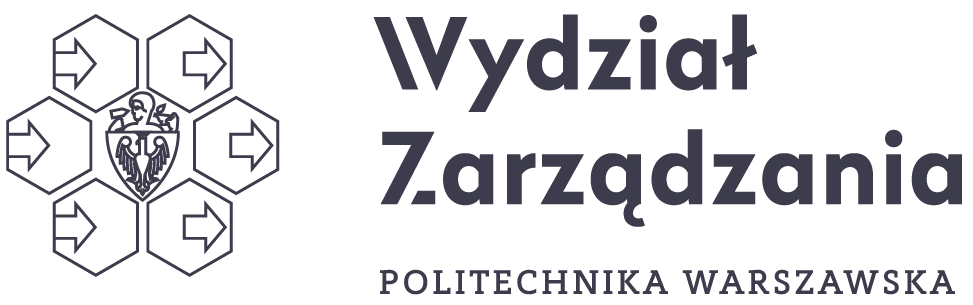 Wydziału ZarządzaniaPolitechniki WarszawskiejAbstrakt wystąpieniaZarządzanie publiczne – między naukami o administracji a naukami o zarządzaniuPrelegent: dr hab. Marek Ćwiklicki, prof. UEKKatedra Metod Organizacji i Zarządzania Wydziału Gospodarki i Administracji Publicznej Uniwersytetu Ekonomicznego w Krakowie
Celem wystąpienia jest omówienie zarządzania publicznego z perspektywy dwóch dyscyplin naukowych: nauki administracji i nauk o zarządzaniu. Ponadto uwaga zostanie zwrócona na różnice i podobieństwa między zbliżonymi pod względem znaczeniowym tj. administracji publicznej i zarządzania publicznego. W zakończeniu wystąpienia zostanie przedstawiona współczesna interpretacja zarządzania publicznegoAktualny program Seminarium Naukowego dostępny jest na stronie Wydziału Zarządzania.